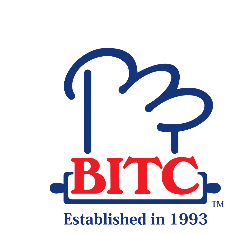 COURSE SCHEDULE - DIPLOMA IN HOSPITALITY (CAFÉ OPERATIONS)* Schedule may be subjected to changes, please refer to module outline for updated schedule.Module TitlesModule StartDateModule EndDateCourse End DateCommunication Skills for Hospitality03.01.202221.01.202202.07.2022Chinese New Year break 31.01.2022 – 04.02.2022Chinese New Year break 31.01.2022 – 04.02.2022Chinese New Year break 31.01.2022 – 04.02.2022Chinese New Year break 31.01.2022 – 04.02.2022Academic & Research Skills07.02.202225.02.202206.08.2022Food & Beverage Operations07.03.202225.03.202206.09.2022Pastry and Baking Techniques04.04.202225.04.202203.10.2022Business Operations09.05.202230.05.202208.11.2022Term Break from 02.05.2022 - 06.05.2022Term Break from 02.05.2022 - 06.05.2022Term Break from 02.05.2022 - 06.05.2022Term Break from 02.05.2022 - 06.05.2022Hospitality Marketing06.06.202224.06.202205.12.2022Communication Skills for Hospitality04.07.202226.07.202203.01.2023Academic & Research Skills01.08.202222.08.202231.01.2023Food & Beverage Operations29.08.202216.09.202228.02.2023Term Break from 26.09.2022 – 30.09.2022Term Break from 26.09.2022 – 30.09.2022Term Break from 26.09.2022 – 30.09.2022Term Break from 26.09.2022 – 30.09.2022Pastry and Baking Techniques03.10.202221.10.202202.04.2023Business Operations31.10.202218.11.202230.04.2023Hospitality Marketing28.11.202216.12.202227.05.2023Year End break from 26.12.2022 – 30.12.2022Year End break from 26.12.2022 – 30.12.2022Year End break from 26.12.2022 – 30.12.2022Year End break from 26.12.2022 – 30.12.2022